АДМИНИСТРАЦИЯ МУНИЦИПАЛЬНОГО ОБРАЗОВАНИЯ «НОВОДУГИНСКИЙ РАЙОН» СМОЛЕНСКОЙ ОБЛАСТИПОСТАНОВЛЕНИЕот 30.12.2020 № 232Руководствуясь статьей 179 Бюджетного кодекса Российской Федерации,  Федеральным законом от 06.10.2003 г. № 131-ФЗ «Об общих принципах организации местного самоуправления в Российской Федерации», Уставом муниципального образования «Новодугинский район» Смоленской области (новая редакция)Администрация муниципального образования «Новодугинский район» Смоленской области  п о с т а н о в л я е т:1.   Прекратить действие муниципальной программы «Строительство шахтных колодцев, расположенных на территории муниципального образования «Новодугинский район» Смоленской области». 2. Признать утратившими силу постановления Администрации муниципального образования «Новодугинский район» Смоленской области»:- от 20.05.2014 № 85  «Строительство шахтных колодцев, расположенных на территории муниципального образования «Новодугинский район» Смоленской области на 2014-2016 годы»,                   - от 28.11.2014 № 150 «О внесении изменений  в муниципальную программу «Строительство шахтных колодцев, расположенных на территории муниципального образования «Новодугинский район» Смоленской области на 2014-2017 годы», - от 13.02.2015 № 39 «О внесении изменений  в муниципальную программу «Строительство шахтных колодцев, расположенных на территории муниципального образования «Новодугинский район» Смоленской области на 2014-2017 годы», - от 22.06.2015 № 99 «О внесении изменений  в муниципальную программу «Строительство шахтных колодцев, расположенных на территории муниципального образования «Новодугинский район» Смоленской области на 2014-2017 годы», - от 28.12.2015 № 200 «О внесении изменений  в муниципальную программу «Строительство шахтных колодцев, расположенных на территории муниципального образования «Новодугинский район» Смоленской области на 2014-2017 годы»,- от 29.01.2016 № 26 «О внесении изменений  в муниципальную программу «Строительство шахтных колодцев, расположенных на территории муниципального образования «Новодугинский район» Смоленской области на 2014-2017 годы»,- от 24.03.2017 № 55 «О внесении изменений  в муниципальную программу «Строительство шахтных колодцев, расположенных на территории муниципального образования «Новодугинский район» Смоленской области на 2014-2017 годы»,  - от 22.01.2018 № 8 «О внесении изменений  в муниципальную программу «Строительство шахтных колодцев, расположенных на территории муниципального образования «Новодугинский район» Смоленской области на 2014-2020 годы»,- от 29.12.2018 № 232 «О внесении изменений  в муниципальную программу «Строительство шахтных колодцев, расположенных на территории муниципального образования «Новодугинский район» Смоленской области на 2014-2020 годы»,- от 27.12.2019 № 207 «О внесении изменений  в муниципальную программу «Строительство шахтных колодцев, расположенных на территории муниципального образования «Новодугинский район» Смоленской области».3.   Настоящее постановление вступает в силу с 01.01.2021 года.4. Контроль за исполнением настоящего постановления возложить на заместителя Главы муниципального образования «Новодугинский район» Смоленской области» В. В. Иванова, заместителя Главы муниципального образования «Новодугинский район» Смоленской области» - управляющего делами С.Н. Эминову.Глава муниципального образования «Новодугинский район»  Смоленской  области                                       В.В. СоколовО прекращении действия муниципальной программы «Строительство шахтных колодцев, расположенных на территории муниципального образования «Новодугинский район» Смоленской области»Отп. 1 экз. – в делоИсп. ________С. В. Ломоносова 2-11-33«_____»  ____________ _______Разослать: отдел территориального планирования, финансовое управление,  отдел экономики, сельским поселениям Визы:В. В. Иванов        ________________	«_____»  ______________ ______С.Н. Эминова      ________________	«_____»  ______________ ______Е.Л. Рожко           ________________	«_____»  ______________ ______Д.А.Романова      ________________         «_____»  ______________ ______Р.И.  Доля            ________________         «_____»  ______________ ______Визы:В. В. Иванов        ________________	«_____»  ______________ ______С.Н. Эминова      ________________	«_____»  ______________ ______Е.Л. Рожко           ________________	«_____»  ______________ ______Д.А.Романова      ________________         «_____»  ______________ ______Р.И.  Доля            ________________         «_____»  ______________ ______Визы:В. В. Иванов        ________________	«_____»  ______________ ______С.Н. Эминова      ________________	«_____»  ______________ ______Е.Л. Рожко           ________________	«_____»  ______________ ______Д.А.Романова      ________________         «_____»  ______________ ______Р.И.  Доля            ________________         «_____»  ______________ ______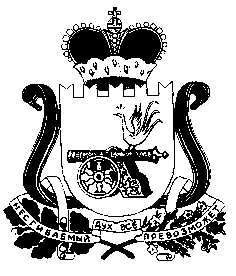 